ГОСУДАРСТВЕННОЕ БЮДЖЕТНОЕ ПРОФЕССИОНАЛЬНОЕ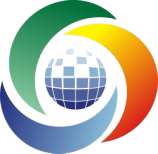 ОБРАЗОВАТЕЛЬНОЕ УЧРЕЖДЕНИЕ НОВОСИБИРСКОЙ ОБЛАСТИ «НОВОСИБИРСКИЙ ПРОМЫШЛЕННО-ЭНЕРГЕТИЧЕСКий кОЛЛЕДЖ»МЕТОДИЧЕСКИЕ УКАЗАНИЯК ВЫПОЛНЕНИЮ ПРАКТИЧЕСКИХ РАБОТБП.08 Астрономияпо профессиям15.01.31 Мастер контрольно-измерительных приборов и автоматики          13.01.01 Машинист котловОдобрено Методическим советом ГБПОУ НСО«Новосибирский промышленно-энергетический колледж»Протокол № 1  от         2023 г.Методические указания по организации, выполнению практических занятий разработаны в соответствии с рабочей программой учебной дисциплины БП.08. Астрономиявходящей в состав образовательной программы среднего профессионального образования.Разработчики:Преподаватель:                                          Л.С.Еремина, Коцелап Ю.М.Рассмотрено на заседании методической комиссии, Протокол № 1  от     2023 г.УВАЖАЕМЫЙ СТУДЕНТ!Методические указания к выполнению практических работ по дисциплине «Астрономия» созданы Вам в помощь для работы на занятиях, правильного составления отчетов.Все задания к практической работе Вы должны выполнять в соответствии с инструкцией, анализировать полученные в ходе занятия результаты по приведенной методике.Отчет о практической работе Вы должны выполнить по приведенному алгоритму, опираясь на образец.Пояснительная запискаМетодические указания предназначены в качестве методического пособия при проведении практических занятий.Практические занятия проводятся после изучения соответствующих разделов и тем учебной дисциплины. Выполнение обучающимися практических занятий позволяет им понять, где и когда изучаемые теоретические положения и практические умения могут быть использованы в будущей практической деятельности. Целью практических занятий является закрепление теоретических знаний и приобретение практических умений и навыков.Критерии оценки результатов выполнения работ:Оценка «отлично» - работа выполнялась самостоятельно, в полном объеме; обучающийся демонстрирует понимание выполненной работы, может пояснить выполнение любого этапа; сделан анализ проделанной работы и вывод по результатам работы; отчет оформлен в соответствии с требованиями, сдан в срок; правильно и в полном объеме даны ответы на контрольные вопросы.Оценка «хорошо» - работа выполнена в полном объеме, отчет оформлен с незначительными отклонениями от требований и сдан несвоевременно.Оценка «удовлетворительно» - работа выполнена самостоятельно, но не в полном объеме (не менее 50%); в работе не освещены основные теоретические аспекты; обучающийся допустил значительные ошибки; демонстрирует слабое владение теоретическим материалом; отчет оформлен с отклонениями от требований и сдан несвоевременно.Оценка «неудовлетворительно» - работа выполнена очень слабо в объеме менее 50 %, отчет оформлен со значительными отклонениями от требований стандартов и сдан несвоевременно; обучающийся демонстрирует полное незнание теоретического материала; путается в профессиональной терминологии; не может пояснить свою работу.Перечень практических занятийПрактическая работа №1«Основные элементы небесной сферы. Небесные координаты»Задача 1. Определите экваториальные координаты Альтаира (α Орла), Сириуса (α Большого Пса) и Веги (α Лиры).Задача 2. Используя карту звёздного неба, найдите звезду по её координатам: δ = +35о; α = 1ч 6м.Задача 3. Определите, какой является звезда δ Стрельца, для наблюдателя, находящего на широте 55о 15ʹ. Определить, восходящей или невосходящей является звезда двумя способами: с использованием накладного круга подвижной карты звездного неба и с использованием формул условия видимости звезд.Практический способ. Располагаем подвижный круг на звездной карте и при его вращении определяем, является звезда восходящей или невосходящей.Теоретичекий способ.Используем формулы условия видимости звезд:Если , то звезда является восходящей и заходящей.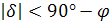 Если , то звезда в Северном полушарии является незаходящей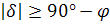 Если , то звезда в Северном полушарии является невосходящей.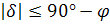 Задача 4. Установить подвижную карту звёздного неба на день и час наблюдения и назвать созвездия, расположенные в южной части неба от горизонта до полюса мира; на востоке – от горизонта до полюса мира.Задача 5. Найти созвездия, расположенные между точками запада и севера, 10 октября в 21 час. Проверить правильность определения визуальным наблюдением звёздного неба.Задача 6. Найти на звёздной карте созвездия с обозначенными в них туманностями и проверить, можно ли их наблюдать невооруженным глазом глазом на день и час выполнения лабораторной работы.Задача 7. Определить, будут ли видны созвездия Девы, Рака. Весов в полночь 15 сентября? Какое созвездие в это же время будет находиться вблизи горизонта на севере?Задача 8. Определить, какие из перечисленных созвездий: Малая Медведица, Волопас, Возничий, Орион - для вашей широты будут незаходящими?Задача 9. На карте звёздного неба найти пять любых перечисленных созвездий: Большая Медведица, Малая Медведица, Кассиопея, Андромеда, Пегас, Лебедь, Лира, Геркулес, Северная корона – и определить приближённо небесные координаты (склонение, и прямое восхождение) a-звёзд этих созвездий.Задача 10. Определить, какие созвездия будут находиться вблизи горизонта на Севере, Юге, Западе и Востоке 5 мая в полночь.Контрольные вопросы для закрепления теоретического материала к практическому занятию:1. Что такое звёздное небо? (Звёздное небо - множество небесных светил, видимых с Земли ночью, на небесном своде. В ясную ночь человек с хорошим зрением увидит на небосводе не более 2—3 тысяч мерцающих точек. Тысячи лет назад древние астрономы разделили звездное небо на двенадцать секторов и придумали им имена и символы, под которыми они известны и поныне.)2. Что такое созвездия? (Созвездия -  участки, на которые разделена небесная сфера для удобства ориентирования на звёздном небе. В древности созвездиями назывались характерные фигуры, образуемые яркими звёздами. )3. Сколько на сегодняшний день созвездий? (Сегодня есть 88 созвездий. Созвездия различны по занимаемой площади на небесной сфере и количеству звезд в них.)4. Перечислить основные созвездия или те, которые вы знаете. (Существуют большие созвездия и маленькие. К первым относятся Большая Медведица, Геркулес, Пегас, Водолей, Волопас, Андромеда. Ко вторым - Южный Крест, Хамелеон, Летучая Рыба, Малый Пёс, Райская Птица. Конечно, мы назвали лишь малую толику, наиболее известные.)5. Что такое карта неба? ( Это изображение звёздного неба или его части на плоскости. Карту неба астрономы разделили на 2 части: южную и северную (по аналогии с полушариями Земли.)6. Что такое небесный экватор? (Большой круг небесной сферы, плоскость которого перпендикулярна оси мира и совпадает с плоскостью земного экватора.)Практическая работа № 2 «Звездное небо. Использование карты звездного неба»   Определить экваториальные координаты светил и, наоборот, по данным координатам найти светило.Вариант 1.1. Определите координаты звезд:2. По приблизительным координатам определите, какие это звезды:3. Определите экваториальные координаты и в каких созвездиях находятся:Чтобы выполнить следующие задания, нужно уметь определять положение Солнца. Солнце всегда находится на линии эклиптики. Для определения положение Солнца в полдень нужно соединить календарную дату прямой линией с центром карты, точка пересечения этой линии с эклиптикой покажет положение Солнца.4. Экваториальные координаты Солнца  = 15 ч,  = –15°. Определите календарную дату и созвездие, в котором находится Солнце.А) 21 ноября, СкорпионБ) 6 ноября, ВесыВ) 22 октября, Дева5. Определите экваториальные координаты Солнца 5 февраляА)  = 21 ч, = 0°Б)  = –15°, = 21 чВ)  = 21 ч, = –15°6. Прямое восхождение Солнца  = 10ч 4мин. Какая яркая звезда находится в этот день недалеко от Солнца?А)  Секстанта Б)  Гидры В)  ЛьваЧтобы определить, какие светила находятся над горизонтом в данное время, надо на карту наложить подвижный круг. Совместить время, указанное на краю подвижного круга с календарной датой, обозначенной на краю карты, и созвездия, которые вы видите в «окошке», вы увидите над горизонтом в это время.В течение суток небесная сфера совершает полный оборот с востока на запад, а горизонт не изменяет своего положения относительно наблюдателя. Если вращать накладной круг по часовой стрелке, имитируя суточное вращение небесной сферы, то мы заметим, что одни светила восходят над горизонтом, а другие заходят. Вращая накладной круг по часовой стрелке, заметьте положение круга, когда Альдебаран только появился над горизонтом. Посмотрите, какое время, отмеченное на накладном круге, соответствует нужной дате, это и будет искомое время восхода. Определите, в какой стороне горизонта восходит Альдебаран. Аналогично определите время и место захода звезды и вычислите продолжительность пребывания светила над горизонтом.7.Какие из созвездий, которые пересекает эклиптика, находятся над горизонтом в наших широтах в 22 часа 25 июня?А) Орел Б) Змееносец В) Лев8.Определите время восхода и захода Солнца, продолжительность дня 21. 03.9. Определите время восхода и захода Солнца, продолжительность дня 22. 12.Вариант 2.1. Определите координаты звезд:2. По приблизительным координатам определите, какие это звезды:3. Определите экваториальные координаты и укажите в каких созвездиях находятсяЧтобы выполнить следующие задания, нужно уметь определять положение Солнца. Солнце всегда находится на линии эклиптики. Для определения положение Солнца в полдень нужно соединить календарную дату прямой линией с центром карты, точка пересечения этой линии с эклиптикой покажет положение Солнца.4. Экваториальные координаты Солнца  = 21 ч,  = –15°. Определите календарную дату и созвездие, в котором находится Солнце.А) 20 февраля, ВодолейБ) 5 февраля, КозерогВ) 21 января, Стрелец5. Какая яркая звезда находится вблизи Солнца 12 октября?А)  Девы (Спика)Б)  Волопаса (Арктур)В)  Льва (Регул)6. Прямое восхождение Солнца  = 7ч 50мин. Какая яркая звезда находится в этот день недалеко от Солнца?А)  Близнецов Б)  Близнецов В)  Малого Пса7. Какие из созвездий, которые пересекает экватор, находятся над горизонтом в наших широтах в 22 часа 25 января?А) Секстант Б) Близнецы В) Орион Г) Овен8. Определите время восхода и захода Солнца, продолжительность дня 21 сентября?9. Определите время восхода и захода Солнца, продолжительность дня 22 июня?Практическая работа № 3«Расчет расстояний и размеров тел Солнечной системы»Вариант 1.1. Каков синодический период Нептуна, если его звёздный период равен 165 земных лет? 2. Комета Темпеля имеет вытянутую орбиту, размер большой полуоси 2,98 а.е., эксцентриситет 0,54. Определить перигелийное расстояние. 3. Определить большую полуось кометы Галлея, если период ее обращения вокруг Солнца 76 лет. 4. Сигнал, посланный радиолокатором к Юпитеру, возвратился назад через 1 ч 47 мин 37 с. На каком расстоянии в это время находился Юпитер в своём верхнем соединении? II уровень (повышенный) 5. Параллакс звезды равен 0,16". Определить расстояние от звезды до Земли в миллионах километрах и астрономических единицах. 6. Определить вторую космическую скорость для планеты, масса и радиус которой в 2 раза больше, чем у Земли. Масса Земли равна 6,97·1024 кг, а средний радиус Земли 6370 км.Вариант 2.1.Определить звёздный период обращения Сатурна, если его синодический период обращения составляет 1,035 года.2.Большая полуось орбиты планеты Меркурий 0,387 а.е, а эксцентриситет 0,21. Определить наименьшее расстояние планеты от Солнца.3. Большая полуось орбиты Плутона 39,472 а.е. Определить период обращения его вокруг Солнца. 4.Определить через сколько времени радиолокатор зафиксирует отражённый от поверхности Венеры сигнал, если Венера находилась на расстоянии 261 млн. км от поверхности Земли.5.Определить расстояние от звезды Арктур до Земли в миллионах километрах и парсеках, если параллакс равен 0,085". 6. Вычислите первую космическую скорость вблизи поверхности Марса, если радиус Марса 3400 км, а масса составляет 6,42∙1023 кг.Практическая работа № 4«Физические условия на поверхности планет земной группы. Сравнительная характеристика планет»По данным таблицы в учебнике заполните таблицу.Таблица  «Сравнительная характеристика планет земной группы и планет- гигантов»Практическая работа № 5«Особенности Солнца, его строение и состав».Задание№1  Заполните таблицу.Задание№2  Пройдите тестВерно ли, что солнце является единственной звездой Солнечной системы?ДаНетСолнечная постоянная равняется1,981,301,37Температура поверхности Солнца равняется7000 К6100 К3500 К1000 ККакой ученый обнаружил и описал линии поглощения?Йозиф ФраунгоферУильям ГрешельГенри РасселАльберт ЭйнштейнВерно ли, что масса Солнца занимает почти 99,9% массы всей Солнечной системы?ДанетПутем какого объединения Солнце генерирует огромное количество энергии?Водорода в гелийКислорода в гелийВодород в метанКакое излучение генерирует Солнце?Инфракрасное излучениеТепловое излучениеУльтрафиолетовое излучениеКак называется внешняя оболочка Солнца?КоронаРадугаШляпкаСогласно Египетской мифологий, кто являлся солнечным божеством?Бог АнубисБог РаБог СебекВ химический состав солнца входит водород в соотношении с другими элементами70 %30%89%99%№ п/п Наименование работыКоличество часов«Основные элементы небесной сферы. Небесные координаты»2«Звездное небо. Использование карты звездного неба»                                                            2«Расчет расстояний и размеров тел Солнечной системы»2«Физические условия на поверхности планет земной группы. Сравнительная характеристика планет»2«Особенности Солнца, его строение и состав».2итого10 ЛьваА)  = 5ч13м,  = 45° Г)  = 10ч,  = 12°А)  = 5ч13м,  = 45° Г)  = 10ч,  = 12° ВозничегоБ)  = 7ч37м,  = 5° Д)  = 5ч12мин,  = –8°Б)  = 7ч37м,  = 5° Д)  = 5ч12мин,  = –8° Малого ПсаВ)  = 19ч50мин,  = 8° Е)  = 7ч42мин,  = 28°В)  = 19ч50мин,  = 8° Е)  = 7ч42мин,  = 28° Орла Орла = 5ч 12мин,  = –8°А)  Возничего Г)  Малого Пса = 7ч 31мин,  =32°Б)  Ориона Д)  Ориона = 5ч 52мин,  =7°В)  Близнецов Е)  Тельца = 4ч 32мин,  =16°1) точка осеннего равноденствияА)  = 6ч,  = 23°, Близнецы2) точка зимнего солнцестояния.Б)  = 18ч,  = –23°, СтрелецВ)  = 12ч,  = 0°, ДеваГ)  = 24ч,  = 0°, Рыбы БлизнецовА)  =18ч 30 мин, =38° Г)  =7ч 31 мин,  = 32° ЛирыБ)  =6ч 42 мин,  = –16° Д)  =7ч 36 мин,  = 5° Южной РыбыВ)  =22ч 55 мин,  = –30° Е)  =7ч 42 мин,  =28° Большого Пса =4 ч 35 мин,  = 16° =4 ч 35 мин,  = 16°А)  Волопаса Г)  ЛьваА)  Волопаса Г)  Льва =14 ч 15 мин,  = 20° =14 ч 15 мин,  = 20°Б)  Возничего Д)  ДевыБ)  Возничего Д)  Девы =13 ч 27 мин,  = –10° =13 ч 27 мин,  = –10°В)  Ориона Е)  ТельцаВ)  Ориона Е)  Тельца =5 ч 12 мин,  = 46°точка весеннего равноденствияА)  = 6ч,  = 23°, Телецточка летнего солнцестояния.Б)  = 18ч,  = –23°, СтрелецВ)  = 12ч,  = 0°, ДеваГ)  = 24ч,  = 0°, РыбыНазвание группыОбъектыСреднее расстояние от Солнца, а.е.Средний радиус, радиусах ЗемлиМасса в массах ЗемлиСредняя плотность, г/см3Период вращенияЧисло спутниковНаличие колецПланеты земной группы(перечислить)Планеты - гиганты(перечислить)Условие наблюденияВнешний видФизические характеристикиНаблюдаемые образованияФотосфераХромосфераСолнечная Корона